Просветительский проект Росатома и ФМБА России получил премию за вклад в популяризацию донорства костного мозгаПроект «Редкое совпадение» стал частью программы просвещения сотрудников предприятий Госкорпорации и жителей атомных городов по теме донорстваОнлайн-проект Госкорпорации «Росатом» и Федерального медико-биологического агентства (ФМБА) России «Редкое совпадение» вошел в число победителей X Всероссийской премии «СоУчастие» (в номинации «PRопаганда»), торжественная церемония награждения состоялась 3 июня в Малом театре в Москве. Премия была организована Координационным советом при Общественной палате РФ по донорству крови и костного мозга и Национальным фондом развития здравоохранения.Проект Росатома и ФМБА России призван решить проблему недостаточной информированности российских граждан о проблеме нехватки доноров костного мозга и процедуре донации. Чем больше россиян узнает о возможностях донорства костного мозга, тем легче будет гарантировать безопасность жизни и здоровья нашего общества. Авторы проекта уверены, что продвижение портала поможет повысить осведомленность о важности вступления в Федеральный регистр потенциальных доноров костного мозга населения городов присутствия Госкорпорации и жителей России в целом.«Найти генетически подходящего донора очень сложно — это в прямом смысле „редкое совпадение“, отсюда и название нашего проекта. Его задача — в доступной форме рассказать об этой проблеме как можно большему количеству людей, развенчать мифы о сложности и болезненности процедуры донации костного мозга», — рассказала Евгения Никонова, координатор волонтерского движения Госкорпорации «Росатом».Справка:Премия «СоУчастие» проводится Координационным советом при Общественной палате РФ по донорству крови и костного мозга и Национальным фондом развития здравоохранения при поддержке Фонда президентских грантов. В этом году в девяти номинациях конкурса было направлено свыше 350 заявок из 65 регионов России.Корпоративное волонтерство в Росатоме развивается на системной основе с 2018 года по пяти приоритетным направлениям: «Сохранение окружающей среды»; «Поддержка социально незащищенных слоев населения и ветеранов»; «Поддержка здорового образа жизни»; «Профориентация и наставничество»; «Интеллектуальное волонтерство». Госкорпорация оказывает содействие всем предприятиям, где добровольческую деятельность курируют координаторы движения, а также волонтеры-лидеры. В отрасли существует неформальное объединение «Волонтеры Росатома», к которому может присоединиться каждый сотрудник.Донорское движение в России охватывает широкий пул участников, в том числе государственные учреждения, волонтерские, медицинские и некоммерческие организации, доноров и лидеров донорского движения. В атомной отрасли ведется системная работа по развитию культуры донорства. Ежегодно в более чем 200 донорских акциях в городах присутствия Росатома принимают участие около 4 тысяч человек. Общеотраслевая ежегодная акция «Пульсация» проходит в апреле и октябре во всех дивизионах Госкорпорации. Партнером Росатома на протяжении последних лет является Морозовская детская больница, сотрудники московских представительств Росатома традиционно сдают кровь на площадке медучреждения.Крупные российские компании уделяют большое внимание росту качества жизни населения страны. При их поддержке реализуются десятки благотворительных проектов по самым разным направлениям. Многие из них ориентированы на поддержку семей с детьми, культурных и спортивных мероприятий. Росатом и его предприятия принимают активное участие в этой работе. 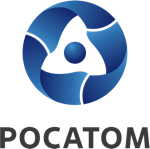 Медиацентр атомнойпромышленности
atommedia.onlineПресс-релиз05.06.24